LAB #12 (part 2) – Calculating Moles and # of ParticlesDirections: Determine the mass, number of moles, and number of particles for 5 different substances. Show your work within the boxes and circle/box your answer with units.Note: When inputting numbers in scientific notation into the calculator…	Ex) 6.022x1023       6.02    EXP     23Ex) 5.0x10-5       5.0      EXP      +/-     5
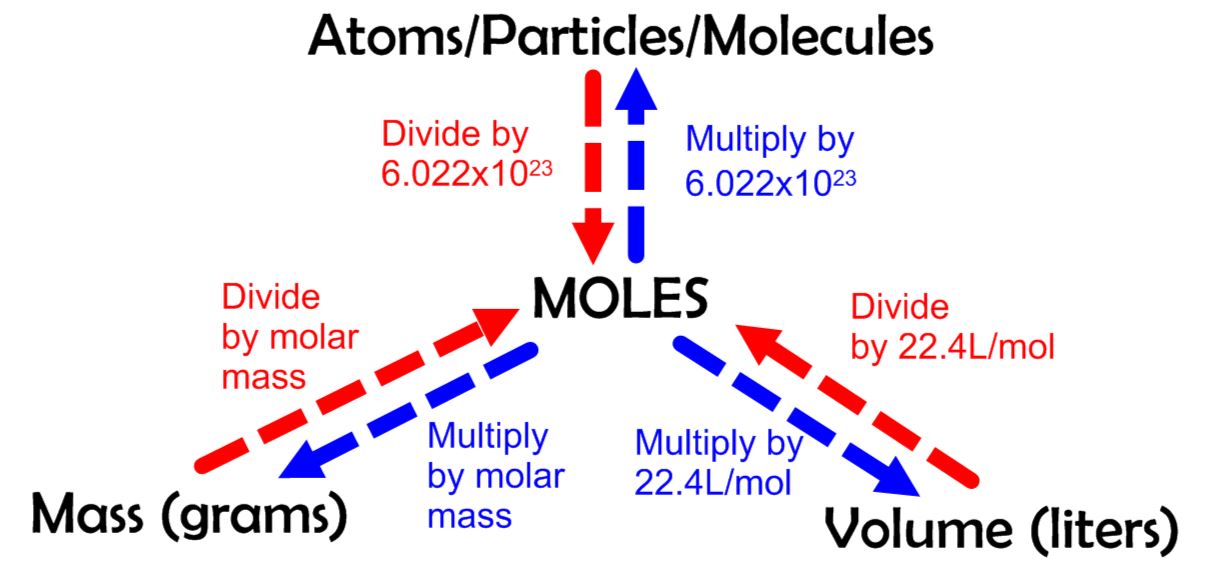 SubstanceMassMoles# of particles (atoms or molecules)